Automotive Technology 6th EditionChapter 29 – Engine Cleaning and Crack DetectionLesson PlanCHAPTER SUMMARY: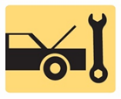 1. Mechanical cleaning and chemical cleaners2.  Spray and steam washing, thermal cleaning, tank and vapor cleaning3. Ultrasonic and vibratory cleaning4. Crack detection and repair_____________________________________________________________________________________OBJECTIVES: 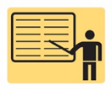 1. Explain the mechanical cleaning procedure of engines. 2. Discuss chemical cleaners. 3. Compare spray and steam washing, thermal cleaning, tank and vapor cleaning, and ultrasonic and vibratory cleaning. 4. Explain crack detection and crack repair.____________________________________________________________________________________RESOURCES: (All resources may be found at http://www.jameshalderman.com) Internet access required to hyperlink.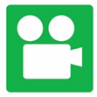 1. Task Sheet ASE (A1-B-2) P-1, (A1-C-3) P-2: Cleaning and Crack Detection2. Chapter PowerPoint 3. Chapter Crossword Puzzle and Word Search4. Animations: Magnetic Crack Detection5. Videos: (A1) Engine Repair Videos6. Animations: (A1) Engine Repair Animations____________________________________________________________________________________ACTIVITIES: 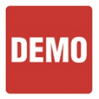 1. Task Sheet ASE (A1-B-2) P-1, (A1-C-3) P-2: Have students complete Cleaning and Crack Detection Task Sheet.         _____________________________________________________________________________________ASSIGNMENTS: 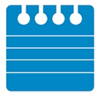 1. Chapter crossword and word search puzzles. 2. Complete end of chapter 10 question quiz. _____________________________________________________________________________________CLASS DISCUSSION: 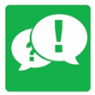 1. Review and group discussion chapter Frequently Asked Questions and Tech Tips sections. 2. Review and group discussion of the five (5) chapter Review Questions._____________________________________________________________________________________NOTES AND EVALUATION: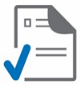 _____________________________________________________________________________________